SUMMER 6S 2021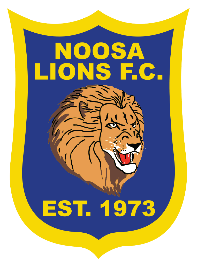 WOMEN’S DRAW6.00pm6.00pmFIELD 2AFIELD 2B12th JANCLASS ON GRASSVCHICKS WITH KICKSSUMMER SEXIESVFULLY SICK SOCCER MUMS19TH JANCLASS ON GRASSVSUMMER SEXIESCHICKS WITH KICKSVFULLY SICK SOCCER MUMS26TH JANCLASS ON GRASSVFULLY SICK SOCCER MUMSSUMMER SEXIESVCHICKS WITH KICKS2ND FEBCLASS ON GRASSVCHICKS WITH KICKSSUMMER SEXIESVFULLY SICK SOCCER MUMS9TH FEBCLASS ON GRASSVSUMMER SEXIESCHICKS WITH KICKSVFULLY SICK SOCCER MUMS16TH FEBSEMI FINALS23RD FEBGRAND FINALS